AARGAUER TURNVERBAND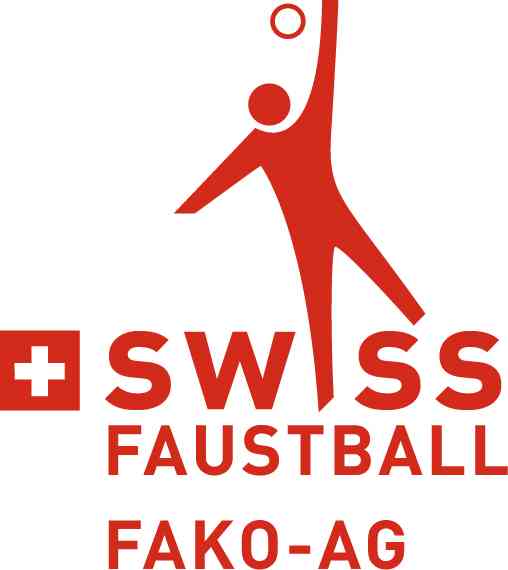 Lenzhardstrasse 155600 LenzburgRobin HäfeliFachgruppe FaustballFaustball Twin Feldmeisterschaft 2023Anmeldung Twin Feldmeisterschaft 2023genaue Vereinsbezeichnung: _____________________________________  Anzahl Mannschaften: ___KategorienAktive: Alter offen
Senioren 1 / Damen / Schüler: Jahrgang 1983 oder älter / Alter offen / 2007 oder jünger
Senioren 2: Jahrgang 1973 oder älterAnmeldungBis 10. März 2023 an: robin.haefeli@turnsport.ag oder Robin Häfeli,
Bornfeldstrasse 18, 4600 Olten, Tel. H 079 767 86 83EinsatzDer Einsatz wird nach erfolgter Anmeldung vom ATV in Rechnung gestellt.
Er beträgt Fr. 20.-pro Team.SpieldatumMittwoch, 17. Mai 2023 (vor Auffahrt)SpielortHolderbankReglementDas Twin-Reglement ist hier zu finden:
https://www.turnsport.ag/fileadmin/user_upload/turnsportaargauch/Global/Downloads_Sportarten/Faustball/fakotw.pdfKategorie
(bitte auswählen)Nachname, Vorname, Strasse, Nummer,
PLZ, Ort, Telefonnummer
E-Mail-AdresseFaustball-verantwort-licher___________________________________________________________
________________________________________ Tel. _______________
___________________________________________________________Team 1 Aktive
 Senioren 1
 Senioren 2Name Spieler 1: _____________________________________________
Name Spieler 2: _____________________________________________Team 2 Aktive
 Senioren 1
 Senioren 2Name Spieler 1: _____________________________________________
Name Spieler 2: _____________________________________________Team 3 Aktive
 Senioren 1
 Senioren 2Name Spieler 1: _____________________________________________
Name Spieler 2: _____________________________________________Team 4 Aktive
 Senioren 1
 Senioren 2Name Spieler 1: _____________________________________________
Name Spieler 2: _____________________________________________